What it SHOULD look like: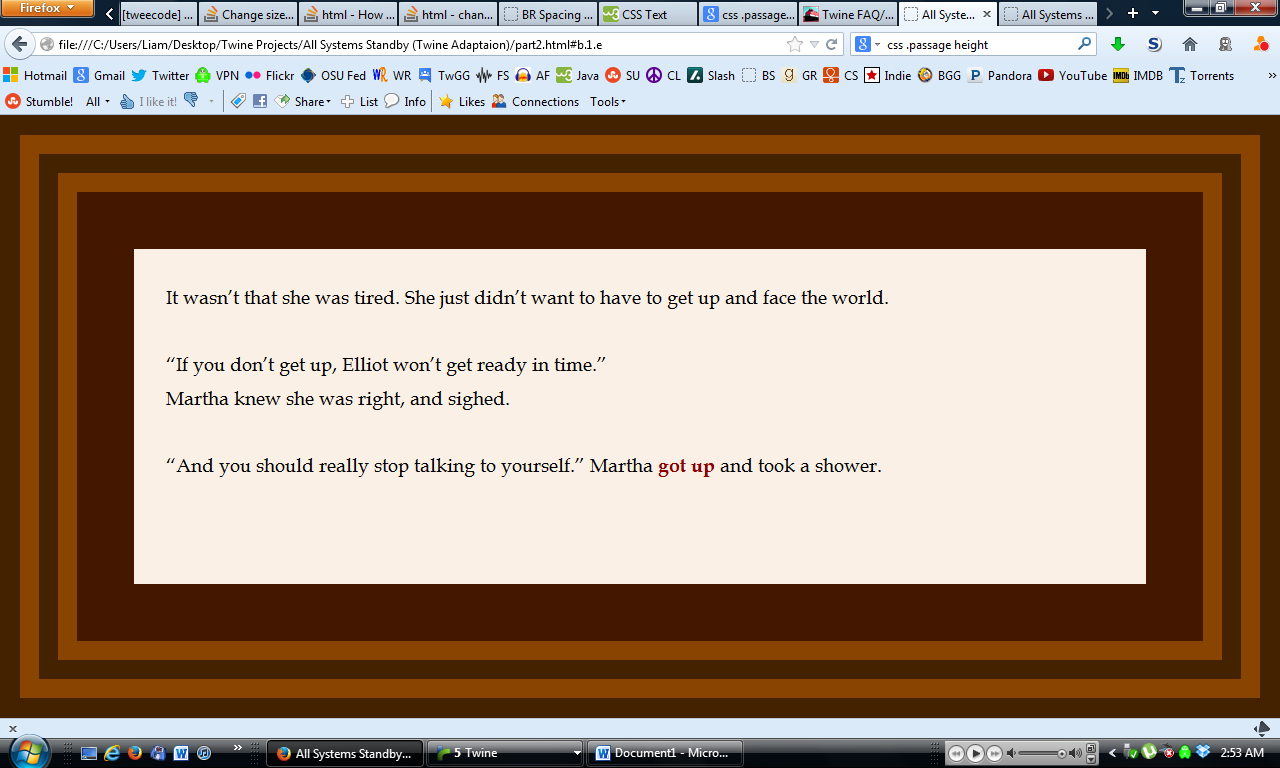 What it CURRENTLY looks like: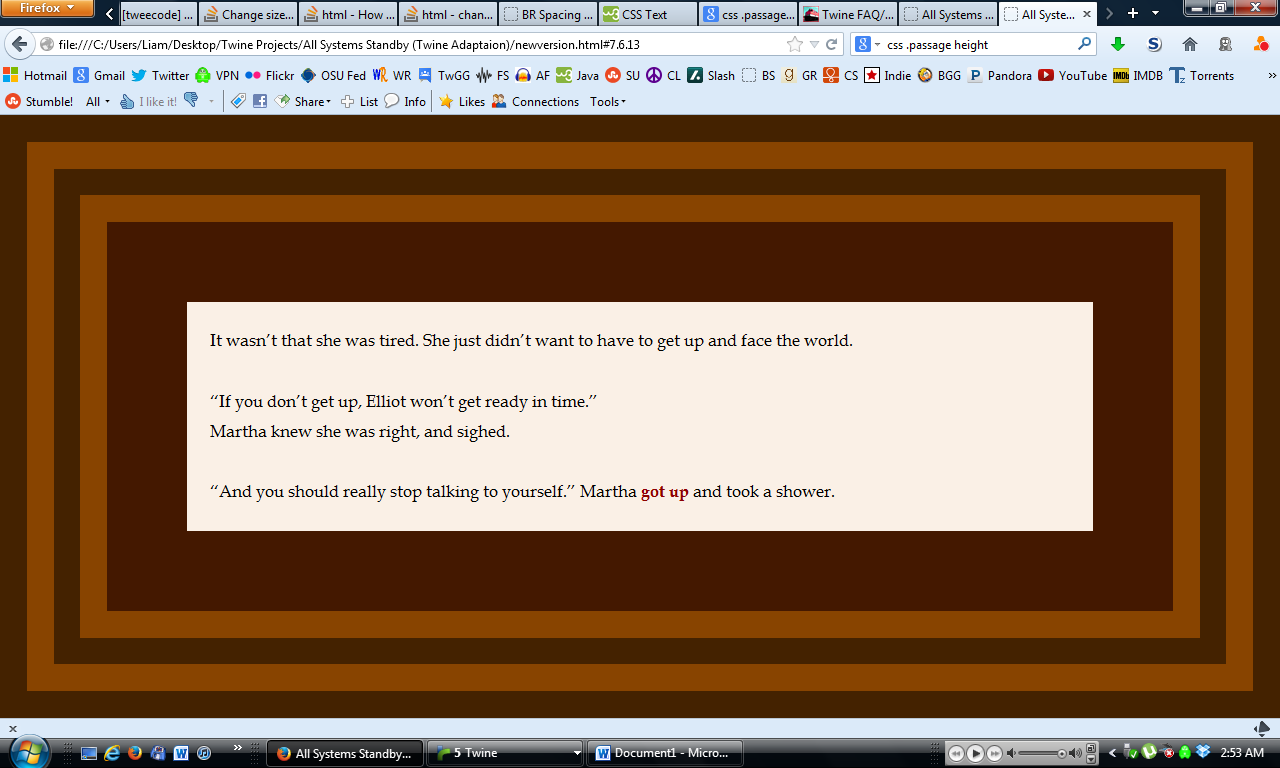 